Multivariatna analiza – 5. domača nalogaSlavko Žitnik, 63060254Fakulteta za računalništvo in informatiko, Ljubljana21.4.2011Problem in cilj nalogeV tej nalogi bomo uporabili metodo diskriminantne analize. Z njeno pomočjo bomo poiskali diskriminantne spremenljivke, ki jih dobimo s pomočjo obstoječih, z namenom da bodo kar se da ločevale skupine enot, ki so v našem primeru države. Opis podatkovPodatke smo pridobili na portalu ESS (European Social Survey). Podatki se zbirajo za akademske namene v več kot 30 državah. Cilji anketiranj so spremljanje, interpretacija javnega mnenja in raziskovanje odnosa do spreminjajočih se evropskih institucij. Želijo izboljšati metode meddržavnega anketiranja v Evropi. Navsezadnje žeijo razviti tudi seznam socialnih vedenjskih vzorcev. V prvih 4 sklopih anketiranj je sodelovalo 34 držav. Posamezna enota anketiranja predstavlja posamezno osebo. Vsi sodelujoči so stari nad 15 let, prebivalci, ki živijo v zasebnih gospodinjstvih, ne glede na njihovo nacionalnost, jezik ali pravni status. Uporabili bomo rezultate anketiranj iz Avstrije, Nemčije, Slovenije v letu 2006/2007. V Sloveniji je bila za anketiranje odgovorna Brina Malnar iz Univerze v Ljubljani in skupno 33 ljudi je izvajalo ankete. Več si lahko o teh podatkih preberemo v [3]. Neodvisne spremenljivkeEDULVLA (Highest level of education)(* Opomba: Mislim, da je slovenska verzija vprašanja neprimerno zastavljena!)Vprašanje: Katera je zadnja šola, ki ste jo končali, redno ali izredno?Možni odgovori:PDJOBEV (Ever had a paid job)Vprašanje: Ste imeli kdaj prej plačano delo?Možni odgovori:MARITALA (Legal marital status) (* Enako vprašanje kot MARITAL, vendar se je uporabljal le v ESS1, ESS2)Vprašanje: Povejte kakšen je vaš sedanji uradni zakonski stan? kateri od naslednjih opisov najbolj ustreza vaši sedanji situaciji.Možni odgovori:AGE (Age of respondent, calculated)Vprašanje: (*Avtomatsko pridobljeno iz katerega leta ste bili rojeni / je bila rojena / je bil rojen?)Možni odgovori:[starost]GNDR (Gender)Vprašanje: SpolMožni odgovori:CTZCNTR (Citizen of country)Vprašanje: Ali ste državljan(ka) Slovenije?Možni odgovori:HINCTNT (Household's total net income, all sources)Vprašanje: S pomočjo te kartice povejte, katera črka najbolje označuje skupni mesečni neto dohodek vašega gospodinjstva (neto – brez davkov in prispevkov). Seštejte dohodke iz vseh virov. Če ne veste natančno, povejte približno.Možni odgovori:Odvisne spremenljivkePOLINTR How interested in politicsVprašanje: Kaj bi rekli, koliko se zanimate za politiko?Možni odgovori:TRSTPRL Trust in country's parliamentVprašanje: Prosim, da s pomočjo lestvice od 0 do 10 ocenite, koliko vi osebno zaupate vsaki od naslednjih ustanov. 0 pomeni, da ustanovi sploh ne zaupate, 10 pa, da ji povsem zaupate. Najprej... (državni zbor)Možni odgovori:TRSTLGL Trust in the legal systemVprašanje: Prosim, da s pomočjo lestvice od 0 do 10 ocenite, koliko vi osebno zaupate vsaki od naslednjih ustanov. 0 pomeni, da ustanovi sploh ne zaupate, 10 pa, da ji povsem zaupate. Najprej... (pravni sistem)Možni odgovori:MMBPRTY Member of political partyVprašanje: Ali ste član kakšne politične stranke?Možni odgovori:TRSTEP Trust in the European ParliamentVprašanje: Prosim, da s pomočjo lestvice od 0 do 10 ocenite, koliko vi osebno zaupate vsaki od naslednjih ustanov. 0 pomeni, da ustanovi sploh ne zaupate, 10 pa, da ji povsem zaupate. Najprej... (evropski parlament)Možni odgovori:STFLIFE How satisfied with life as a wholeVprašanje: V celoti gledno, kako zadovoljni ste sedaj s svojim življenjem? Izberite ustrezno vrednost na lestvici od 0 do 10, kjer pomeni 0 levo in 10 desno?Možni odgovori:STFHLTH State of health services in country nowadaysVprašanje: In kakšno je po vašem mnenju splošno stanje zdravstva danes v Sloveniji?Možni odgovori:Opis izbrane metodeDiskriminantna analizaZ diskriminantno analizo iščemo tako linearno kombinacijo merjenih spremenljivk – diskriminantna spremenljivka, da bo maksimalno ločila vnaprej določene skupine in bo napaka pri uvrščanju enot v skupine najmanjša. Diskriminantno spremenljivko lahko uporabimo za pojasnjevanje razlik med skupinami ali klasifikacijo novih enot v skupine.Pomembni termini iz statističnega slovarjadiskriminantna analiza: analiza, s katero se poiščejo linearne kombinacije opazovanih spremenljivk in ločijo vnaprej določene skupine tako, da je verjetnosti napakepri uvrščanju enot v skupine najmanjšadiskriminantna spremenljivka: funkcija, ki je linearna kombinacija opazovanih spremenljivk v diskriminantni analizi in ki se uporablja za uvrstitev opazovanih enot v eno od vnaprej določenih skupinPredstavitev rezultatovNaši podatki so zbrani iz treh držav – Avstrije, Nemčije in Slovenije. Te države bomo poskušali ločiti glede na diskriminantni spremenljivki, ki jih bomo dobili iz odvisnih spremenljivk, ki so s področja politike.Tabela : Povprečja odvisnih spremenljivkNajprej moramo preveriti, če med skupinami obstajajo kakšne statistično značilne razlike. V tabeli 1 vidimo povprečja posameznih odvisnih spremenljivk po skupinah in skupno. Z odebeljeno smo označili povprečja, ki bolj odstopajo od ostalih. Tako na primer opazimo, da so Avstrijci najbolj zadovoljni z življenjem. V tabeli 2 z F-testom testiramo ničelno hipotezo enakosti povprečij za posamezno spremenljivko med skupinami. Kot vidimo, lahko hipotezo zavrnemo in nadaljujemo z diskriminantno analizo. Tabela : Test enakosti povprečij med skupinamiV tabeli 3 prikazujemo lastni vrednosti obeh diskriminantnih spremenljivk. Opazimo, da prva pojasni 63% skupne variance in ima tudi večji kanonični korelacijski koeficient.  Velik del razlik lahko torej pojasnimo že s prvo spremenljivko. V tabeli 4 pokažemo še, da s  testom zavrnemo hipotezo, da so aritmetične sredine diskriminantnih spremenljivk enake, torej vemo, da obe prispevata k razlikovanju med državami.Tabela : Lastne vrednosti, delež variance in kanonični korelacijski koeficient diskriminantnihtnih spremenljivkTabela :  testV spodnjih dveh tabelah prikazujemo uteži za diskriminantni spremenljivki. V tabeli 5 so standardizirane uteži, ki jih ponavadi uporabljamo za napovedovanje novih primerov. Mi bomo uporabili strukturne uteži, ki so boljše za pojasnjevanje. Tabela : Standardizirane uteži diskriminantnih spremenljivkV tabeli 5 smo pri obeh diskriminatnih spremenljivkah odebeljeno označili uteži, s katerimi potem na sliki razlagamo razlike med skupinami – državami. Prva diskriminantna spremenljivka nam tako meri odnos državljanov posamezne države do zdravstva in zaupanja v pravni sistem ter članstvo v političnih strankah. Pri drugi spremenljivki pa smmo se odločili, da nam bo poleg stanja v zdravstvu in zaupanja v pravni sistem merila še stopnjo zaupanja v evropski parlament in zainteresiranost v politiko.Tabela : Strukturne uteži diskriminantnih spremenljivkTabela : Priorne verjetnosti za posamezno državoV tabeli 7 smo z odebeljeno označili priorne verjetnosti za posamezne države, t.j. če bi brez kakršnekoli analize hoteli klasificirati nek primer bi z uporabo večinskega klasifikatorja klasificirali vse v Nemčijo, ki ima priorno verjetnost 43%. Rezultate naše metode lahko smatramo za uspešne, če je predikcija za posamezno državo bolj uspešna od njene priorne verjetnosti. Če primerjamo odebeljene vrednosti med tabelo 7 in 8, ugotovimo, da so za vsako državo verjetnosti pravilnih napovedi večje od priornih.Tabela : Klasifikacijska matrikaV tabeli 9 so prikazani centroidi izbranih državo za obe diskriminantni spremenljivki. Ti centroidi so narisani na sliki 1, ob kateri bomo tudi razložili rezultate.Iz grafa in centroidov na sliki 1 lahko ugotovimo naslednje: Med državami so opazne razlike. Kljub tem razlikam, se del množic enot posameznih držav prekriva med seboj.Ugotovimo lahko naslednje:Za Slovence lahko trdimo, da ne zaupajo v pravni sistem, vendar zaupajo v evropski parlament in so zainteresirani v politiko. Praviloma niso člani političnih strank. Glede stanja v zdravstvu se ne moremo preveč opredeljevati, ker so premajne razlike in lahko rečemo, da ostanemo glede tega nevtralni.Za Nemce trdimo, da ne zaupajo v evropski parlament, niso zainteresirani v politiko in so mnenja, da imajo slab zdravstveni sistem. Praviloma niso člani političnih strank. O zaupanju v pravni sistem lahko ostanemo nevtralnega mnenja.Pri Avstrijcih lahko upoštevamo le prvo diskriminantno spremenljivko, saj jih druga le malo premakne v smeri ordinatne osi. Zanje lahko rečemo, da zaupajo v svoj pravni sistem, so člani strank in pravijo, da imajo dobro urejeno zdravstvo.Tabela : Centroidi za posamezne države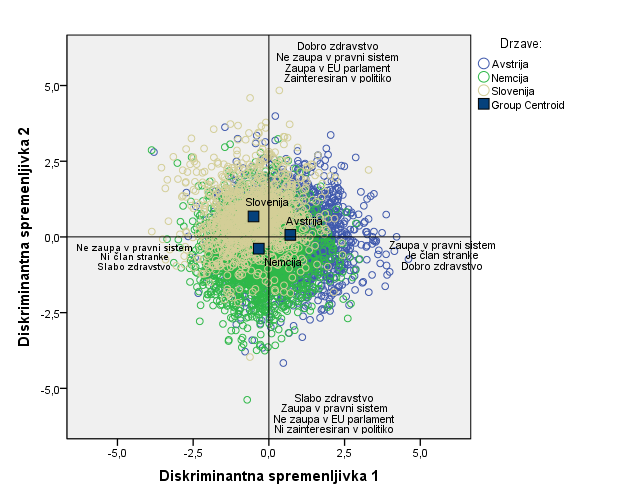 Slika : Projekcija podatkov, določenih z diskriminantnima spremenljivkamaInterpretacija in evaluacija rezultatovV nalogi smo analizirali podatke iz sklopa politike raziskav ESS. Ukvarjali smo se z diskriminantno analizo in skušali najti diskriminantni funkciji, ki med seboj ločujeta izbrane države – Slovenijo, Avstrijo in Nemčijo.Celotno analizo smo opisali v četrtem razdelku. Med državami smo ugotovili razlike. Na kratko lahko rečemo, da je za Slovence značilno, da zaupajo v evropski parlament, Nemci trdijo, da imajo slabo zdravstvo in Avstrijci zaupajo v svoj pravni sistem ter pravijo, da imajo dobro zdravstvo.0nedokončana osnovna šola1dokončana osnovna šola22-3 letna poklicna šola3splošna gimnazija, poklicna gimnazija, štiriletna strokovna šola42-letna višja (strokovna) šola5visoka šola, fakulteta, akademija6magisterij, doktorat1da2ne01poročen02izvenzakonska skupnost03živi ločeno (a legalno še poročen)04živi ločeno (a legalno še vedno v izvenzakonski skupnosti)05ločen06vdovec, vdova07nekoč v izvenzakonski skupnosti, zdaj razpadla08nekoč v izvenzakonski skupnosti, partner umrl09nikoli ni bil poročen in nikoli živel v izvenzakonski skupnosti1Moški2Ženski1da2ne01Jmanj kot 650€02Rod 650€ do 800€03Cod 800€ do 950€04Mod 950€ do 1100€05Fod 1100€ do 1300€06Sod 1300€ do 1600€07Kod 1600€ do 1900€08Pod 1900€ do 2200€09Dod 2200€ do 3000€10H3000€ in več1zelo se zanimam2še kar se zanimam3komaj kaj se zanimam4sploh se ne zanimam00sploh ne zaupam01020304050607080910povsem zaupam00sploh ne zaupam01020304050607080910povsem zaupam1da2ne00sploh ne zaupam01020304050607080910povsem zaupam00izjemno nezadovoljen01020304050607080910izredno zadovoljen00izjemno slabo01020304050607080910izredno dobroCountryHow interested in politicsTrust in the legal systemTrust in country's parliamentTrust in the European ParliamentMember of political partyHow satisfied with life as a wholeState of health services in country nowadaysAustria2,475,994,893,951,857,536,66Germany2,405,464,094,001,966,714,39Slovenia2,714,174,224,981,956,975,17Total2,495,374,404,191,927,065,36Wilks' LambdaFdf1df2Sig.How interested in politics,98253,25625957,000Trust in country's parliament,98061,07725957,000Trust in the legal system,931221,80125957,000Trust in the European Parliament,97189,14525957,000Member of political party,964110,35025957,000How satisfied with life as a whole,97381,76725957,000State of health services in country nowadays,840568,03125957,000FunctionEigenvalue% of VarianceCumulative %Canonical Correlation1,281a63,263,2,4682,164a36,8100,0,375Test of Function(s)Wilks' LambdaChi-squaredfSig.1 through 2,6712376,90214,0002,859902,6116,000FunctionFunction12How interested in politics-,022,371Trust in country's parliament,189,107Trust in the legal system,302-,951Trust in the European Parliament-,666,597Member of political party-,325-,170How satisfied with life as a whole,087,166State of health services in country nowadays,749,493FunctionFunction12State of health services in country nowadays,761*,414Member of political party-,353*-,111How satisfied with life as a whole,286*,166Trust in country's parliament,264*,077Trust in the legal system,395-,432*Trust in the European Parliament-,179,358*How interested in politics-,075,316*Drzave - numeric form,      0-AT, 1-DE, 2-SIPriorCases Used in AnalysisCases Used in AnalysisDrzave - numeric form,      0-AT, 1-DE, 2-SIPriorUnweightedWeightedAvstrija,35521162116,000Nemcija,43325792579,000Slovenija,21212651265,000Total1,00059605960,000Drzave - numeric form, 0-AT, 1-DE, 2-SIPredicted Group MembershipPredicted Group MembershipPredicted Group MembershipTotalDrzave - numeric form, 0-AT, 1-DE, 2-SIAvstrijaNemcijaSlovenijaTotalOriginalCountAvstrija13546231392116OriginalCountNemcija52918372132579OriginalCountSlovenija2885574201265Original%Avstrija64,029,46,6100,0Original%Nemcija20,571,28,3100,0Original%Slovenija22,844,033,2100,0Drzave - numeric form,     0-AT, 1-DE, 2-SIFunctionFunctionDrzave - numeric form,     0-AT, 1-DE, 2-SI12Avstrija,709,067Nemcija-,333-,387Slovenija-,506,677